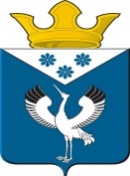 Российская ФедерацияСвердловская областьДума муниципального образования Баженовское сельское поселение42-е заседание 4-го созываРЕШЕНИЕОт 30.12.2020 г.                                                                                               №  170с.БаженовскоеОб избрании Главы муниципального образования Баженовское сельское поселение В соответствии с  Федеральным законом от 06.10.2003 № 131-ФЗ «Об общих принципах организации местного самоуправления в Российской Федерации»,  Законом Свердловской области  от 10.10.2014 N 85-ОЗ «Об избрании органов местного самоуправления муниципальных образований, расположенных на территории Свердловской области»,рассмотрев решение конкурсной комиссиипо отбору кандидатур на должность главы муниципального образования Баженовское сельское поселение от 17.12.2020 №1 «О представлении кандидатов на рассмотрение Думы МО Баженовское сельское поселение», заслушав предвыборные выступления кандидатов, Дума муниципального образования Баженовское сельское поселение,РЕШИЛА:     1. Избрать Главой муниципального образования Баженовское сельское поселение из числа кандидатов, представленных конкурсной комиссией по результатам конкурса по отбору кандидатур на должность Главы муниципального образования Баженовское сельское поселение Спирина Сергея Максимовича.2. Направить настоящее решение Губернатору Свердловской области, в Администрацию муниципального образования Баженовское сельское поселение,  избранному кандидату Спирину Сергею Максимовичу.3. Настоящее решение вступает в силу со дня его принятия.     4. Опубликовать (обнародовать) настоящее Решение в газете «Вести Баженовского сельского поселения» и разместить на официальном сайте Думы муниципального образования Баженовское сельское поселение в сети «Интернет» http://bajenovskoe.ru/duma.     5. Контроль над исполнением решения возложить на комиссию по соблюдению законности и вопросам местного самоуправления.Председатель Думы муниципального образования Баженовское сельское поселение                        ________________М.Г.БелоноговаИ.о. Главы муниципального образованияБаженовское сельское поселение ___________________________ С.М.Спирин